PurposeThis form is used to capture your requirements for a new learning need when your needs cannot be met by existing service catalogue products.Before completing this form, please consider the following questions:Have you checked the learning website and Prospectus Online to see if something suitable is already available?Have you contacted the Helpdesk to discuss your requirement and seek advice? Phone: 020 3640 7985 Email: support@governmentcampus.co.ukIf you would find it useful, the Helpdesk can help you to complete this form. Once the form is completed, it should be emailed to support@governmentcampus.co.uk.The information provided on this form will be used to identify your most appropriate contact, who will then get in touch with you to discuss your requirements further. It is used to formally register your requirements, ensuring they can be progressed in line with turnaround targets.   Prior to completing this form, please check the ‘What doesn’t need a new requirement form?’ section of the New Requirement Handbook.(*) Questions are mandatory * Please note, you must have approval from your budget holder and/or local finance team to explore the learning need in this form. The new requirements process does not decide if the learning need will be approved, as authority and spend accountability remain with the commissioning departments, professions, and functions. By entering approver details, you confirm that you have obtained financial approver for the learning needs detailed in the form, and that the request complies with the Cabinet Office spend controls guidance for Learning and Development.For a reminder of the guidance for financial approval based on the value of your new learning requirement, please refer to the Cabinet Office spend controls guidance.Your detailsTo enable greater value for money by reducing duplication of commissions, we would like to enable collaboration between those buying learning. If, in the future, another civil servant has a commissioned requirement which could be met by this learning commission, the Helpdesk would like to share your contact details with that person so they can discuss it with you. ☐	If you are happy for your contact details to be shared to drive better value for money, please tick this box. What are you enquiring about? Please tick the most appropriate option:☐	I want to configure an existing learning offer.☐	I want help to understand our organisation’s learning needs, and/or develop our organisation’s learning strategy or approach.☐	I want to configure an existing coaching offer. ☐	I want to access subject-matter experts.☐	I want to access facilitators.☐	I want learning that is not in Prospectus Online.If you have already discussed this with a Learning Frameworks account manager, please provide their details:Your new requirementPlease complete the below with your new requirement in as much detail as possible. This will help us to progress your request as quickly as possible.* Please confirm the total spend (excluding VAT) for the new requirement you are submitting using the checkboxes below.☐ The spend exceeds £10,000		☐ The spend does not exceed £10,000If the spend is below £10,000, is your preference to purchase the learning through:☐ The Civil Service central L&D contracts	☐ Local procurement routeThe following are not included within the scope of this control:Any L&D requirements under £10k which are domain or sector specific; Any Civil Service internally delivered training (such as by Government Academies, departments).‘Domain’ relates to an L&D requirement which is relevant for a specific area of government or department, as opposed to one which is relevant across the Civil Service or numerous organisations. For more information about the definition of ‘domain’, please refer to the New Curriculum and Campus for Government Skills.A full list of requests that don’t require a new requirement form can be found in the New Requirement Handbook.Once you have completed this form, please send it to support@governmentcampus.co.uk with ‘New Requirement’ in the subject and we will respond within five working days to assist with your requirement.For more information on this process, including tips to prevent delays, and next steps, please see the New Requirement Handbook.New requirements formDecember 2023*Name of approver*Role title*Grade*Name*Department*Sub-department*Contact number*Contact emailProfession or FunctionNameContact emailDescriptionFor example, topic name (if known) and a summary of the learning required.BackgroundPlease explain the purpose of the requirement.*Business outcomesPlease indicate the desired business outcomes – for example, change in behaviour, understanding of learning needs, or clear learning strategy.*Learner outcomesPlease indicate the desired learner outcomes.*TimescalePlease include desired start and finish dates. Please note, New Requirements should be submitted at least 8 weeks prior to the expected delivery start date. If your desired start date is within 8 weeks, please state the reason for the urgency.*Aggregated demandPlease indicate the target audience – for example, grade, department/profession/function, likely numbers, and whether this is a one-off request or has ongoing demand.*Delivery location/methodPlease select all that apply:☐ Closed (group)	☐ Public (individual)	☐ Both☐ F2F		☐ VLE	☐ Digital		☐ All*BudgetPlease advise on the total learning budget for this requirement – for example, if it is expected to go over a period of 3 years, please state the aggregated spend and expected budget per year.If the amount is not known, please provide an estimation/maximum budget approved to spend. This is to help with Spend Control decisions and is not commitment to spend.AccreditationPlease indicate if any qualifications or accreditation are required.Any further informationFor example, any courses you have already reviewed from the learning website or Prospectus Online and why they did not meet your requirements, any contextual tailoring required to match the objectives of your department, profession or function.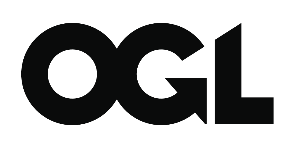 © Crown copyright 2021Produced by the Cabinet Office’s Government Skills and Curriculum Unit. You may re-use this information (excluding logos) free of charge in any format or 
medium, under the terms of the Open Government Licence. To view this licence, 
visit http://www.nationalarchives.gov.uk/doc/open-government-licence/ or 
email: psi@nationalarchives.gsi.gov.ukWhere we have identified any third party copyright material you will need to obtain 
permission from the copyright holders concerned